ПРАВИТЕЛЬСТВО РЕСПУБЛИКИ БАШКОРТОСТАНПОСТАНОВЛЕНИЕот 16 июня 2022 г. N 313ОБ УТВЕРЖДЕНИИ ПОРЯДКА ОСУЩЕСТВЛЕНИЯ МОНИТОРИНГА ЗАКУПОКТОВАРОВ, РАБОТ, УСЛУГ ДЛЯ ОБЕСПЕЧЕНИЯ НУЖД РЕСПУБЛИКИБАШКОРТОСТАН И О ПРИЗНАНИИ УТРАТИВШИМИ СИЛУ НЕКОТОРЫХПОСТАНОВЛЕНИЙ ПРАВИТЕЛЬСТВА РЕСПУБЛИКИ БАШКОРТОСТАНВ соответствии с частью 8 статьи 97 Федерального закона "О контрактной системе в сфере закупок товаров, работ, услуг для обеспечения государственных и муниципальных нужд" Правительство Республики Башкортостан постановляет:1. Утвердить прилагаемый Порядок осуществления мониторинга закупок товаров, работ, услуг для обеспечения нужд Республики Башкортостан.2. Рекомендовать администрациям муниципальных районов и городских округов Республики Башкортостан принять нормативные правовые акты, регулирующие порядок осуществления мониторинга закупок товаров, работ, услуг для обеспечения муниципальных нужд.3. Признать утратившими силу:Постановление Правительства Республики Башкортостан от 22 апреля 2015 года N 138 "О порядке осуществления мониторинга закупок товаров, работ, услуг для нужд Республики Башкортостан";Постановление Правительства Республики Башкортостан от 21 апреля 2016 года N 152 "О внесении изменений в Постановление Правительства Республики Башкортостан от 22 апреля 2015 года N 138 "О порядке осуществления мониторинга закупок товаров, работ, услуг для нужд Республики Башкортостан";Постановление Правительства Республики Башкортостан от 26 декабря 2016 года N 539 "О внесении изменений в Положение о порядке осуществления мониторинга закупок товаров, работ, услуг для нужд Республики Башкортостан";Постановление Правительства Республики Башкортостан от 3 апреля 2017 года N 135 "О внесении изменений в Положение о порядке осуществления мониторинга закупок товаров, работ, услуг для нужд Республики Башкортостан".Премьер-министрПравительстваРеспублики БашкортостанА.Г.НАЗАРОВУтвержденПостановлением ПравительстваРеспублики Башкортостанот 16 июня 2022 г. N 313ПОРЯДОКОСУЩЕСТВЛЕНИЯ МОНИТОРИНГА ЗАКУПОК ТОВАРОВ, РАБОТ, УСЛУГДЛЯ ОБЕСПЕЧЕНИЯ НУЖД РЕСПУБЛИКИ БАШКОРТОСТАН1. ОБЩИЕ ПОЛОЖЕНИЯ1.1. Настоящий Порядок разработан в соответствии с частью 8 статьи 97 Федерального закона "О контрактной системе в сфере закупок товаров, работ, услуг для обеспечения государственных и муниципальных нужд" (далее - Закон N 44-ФЗ), пунктом 4.4 Положения о Государственном комитете Республики Башкортостан по конкурентной политике, утвержденного Постановлением Правительства Республики Башкортостан от 30 января 2020 года N 54, и устанавливает правила осуществления мониторинга закупок товаров, работ, услуг для обеспечения нужд Республики Башкортостан (далее - мониторинг).1.2. Действие настоящего Порядка распространяется на закупки государственных органов Республики Башкортостан, органов управления государственным внебюджетным фондом Республики Башкортостан, государственных казенных учреждений Республики Башкортостан, действующих от имени Республики Башкортостан, уполномоченных принимать в соответствии с бюджетным законодательством Российской Федерации бюджетные обязательства от имени Республики Башкортостан.1.3. Мониторинг в рамках настоящего Порядка представляет собой систему наблюдений в сфере закупок, осуществляемых на постоянной основе посредством сбора, обобщения, систематизации и оценки информации об осуществлении закупок, а также информации о результатах реализации контрольных полномочий в сфере закупок товаров, работ, услуг для обеспечения нужд Республики Башкортостан.1.4. Цели проведения мониторинга:а) оценка эффективности осуществления закупок товаров, работ, услуг для обеспечения нужд Республики Башкортостан;б) совершенствование системы закупок товаров, работ, услуг для обеспечения нужд Республики Башкортостан;в) совершенствование законодательства Российской Федерации и иных нормативных правовых актов о контрактной системе в сфере закупок.1.5. Мониторинг осуществляется на постоянной основе Государственным комитетом Республики Башкортостан по конкурентной политике (далее - Госкомитет) посредством использования:а) подсистемы "мониторинг закупок" Единой информационной системы в сфере закупок;б) региональной информационной системы в сфере закупок товаров, работ, услуг для нужд Республики Башкортостан;в) информационной подсистемы осуществления закупок малого объема для обеспечения нужд Республики Башкортостан;г) информации, представляемой Министерством финансов Республики Башкортостан, главными распорядителями средств бюджета Республики Башкортостан (далее - ГРСБ РБ);д) информации, содержащейся в иных открытых источниках.2. ПОРЯДОК ПРЕДОСТАВЛЕНИЯ ИНФОРМАЦИИ К СВОДНОМУАНАЛИТИЧЕСКОМУ ОТЧЕТУ О РЕЗУЛЬТАТАХ МОНИТОРИНГА2.1. ГРСБ РБ обеспечивают свод информации о собственных закупках, закупках подведомственных заказчиков и направляют в адрес Госкомитета:а) ежеквартально по итогам I квартала, первого полугодия, 9 месяцев до 10 числа месяца, следующего за отчетным периодом, и за отчетный год до 25 числа месяца, следующего за отчетным годом, информацию:об объеме закупок у субъектов малого предпринимательства, социально ориентированных некоммерческих организаций по форме согласно приложению N 1 к настоящему Порядку;об осуществлении закупок у единственного поставщика (подрядчика, исполнителя) по форме согласно приложению N 2 к настоящему Порядку;б) ежегодно до 25 числа месяца, следующего за отчетным годом, информацию о результатах осуществления ведомственного контроля в сфере закупок (далее - ведомственный контроль) по форме согласно приложению N 3 к настоящему Порядку.2.2. Министерство финансов Республики Башкортостан по итогам года в срок до 5 февраля года, следующего за отчетным годом, направляет в адрес Госкомитета:а) сведения о результатах осуществления контрольных полномочий в сфере закупок товаров, работ, услуг для обеспечения нужд Республики Башкортостан (далее - результаты контроля в сфере закупок) по форме согласно приложению N 4 к настоящему Порядку;б) сведения о результатах осуществления внутреннего государственного финансового контроля в сфере закупок (далее - госфинконтроль) по форме согласно приложению N 5 к настоящему Порядку.2.3. Информация и сведения о закупках представляются в электронном виде в формате "Excel" нарастающим итогом с начала отчетного года по результатам I квартала (за январь - март), первого полугодия (за январь - июнь), 9 месяцев (за январь - сентябрь) и в целом за отчетный год (за январь - декабрь).3. ПОРЯДОК ФОРМИРОВАНИЯ СВОДНОГО АНАЛИТИЧЕСКОГО ОТЧЕТАО РЕЗУЛЬТАТАХ МОНИТОРИНГА3.1. Формирование сводного аналитического отчета о результатах мониторинга осуществляется Госкомитетом на основе информации об осуществлении закупок, сведений о результатах контроля в сфере закупок, госфинконтроля, ведомственного контроля.В процессе проведения мониторинга и подготовки сводного аналитического отчета Госкомитет в пределах своих полномочий в соответствии с законодательством Российской Федерации вправе запрашивать у ГРСБ РБ дополнительную информацию о закупках товаров, работ, услуг.3.2. Формирование сводного аналитического отчета о результатах мониторинга осуществляется по итогам I квартала, первого полугодия, 9 месяцев в срок до 5 числа второго месяца, следующего за отчетным периодом, по итогам отчетного года в срок до 10 марта года, следующего за отчетным годом.3.3. Сводный аналитический отчет о результатах мониторинга по итогам года направляется в Правительство Республики Башкортостан, а также размещается Госкомитетом на официальном сайте (https://zakupki.bashkortostan.ru/).3.4. В соответствии с поручением Правительства Республики Башкортостан Госкомитет по результатам мониторинга направляет в федеральный орган исполнительной власти по регулированию контрактной системы в сфере закупок предложения по совершенствованию законодательства о контрактной системе в сфере закупок товаров, работ, услуг.Приложение N 1к Порядку осуществления мониторингазакупок товаров, работ, услугдля обеспечения нуждРеспублики Башкортостан                                ИНФОРМАЦИЯ         об объеме закупок у субъектов малого предпринимательства,           социально ориентированных некоммерческих организаций                           (далее - СМП и СОНКО)            (за январь - март/январь - июнь/январь - сентябрь/                        январь - декабрь 20__ года)         по ______________________________________________________            (наименование главного распорядителя средств бюджета                          Республики Башкортостан)Приложение N 2к Порядку осуществления мониторингазакупок товаров, работ, услугдля обеспечения нуждРеспублики Башкортостан                                ИНФОРМАЦИЯ                         об осуществлении закупок           у единственного поставщика (подрядчика, исполнителя)            (за январь - март/январь - июнь/январь - сентябрь/                        январь - декабрь 20__ года)         по ______________________________________________________            (наименование главного распорядителя средств бюджета                          Республики Башкортостан)Приложение N 3к Порядку осуществления мониторингазакупок товаров, работ, услугдля обеспечения нуждРеспублики Башкортостан                                ИНФОРМАЦИЯ            о результатах осуществления ведомственного контроля                              в сфере закупок                      (за январь - декабрь 20__ года)         по ______________________________________________________            (наименование главного распорядителя средств бюджета                          Республики Башкортостан)Приложение N 4к Порядку осуществления мониторингазакупок товаров, работ, услугдля обеспечения нуждРеспублики Башкортостан                                 СВЕДЕНИЯ       о результатах осуществления контроля в сфере закупок товаров,         работ, услуг для обеспечения нужд Республики Башкортостан                      (за январь - декабрь 20__ года)Приложение N 5к Порядку осуществления мониторингазакупок товаров, работ, услугдля обеспечения нуждРеспублики Башкортостан                                 СВЕДЕНИЯ         о результатах осуществления внутреннего государственного                   финансового контроля в сфере закупок                      (за январь - декабрь 20__ года)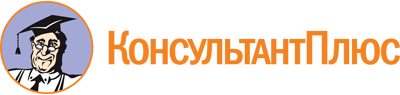 Постановление Правительства РБ от 16.06.2022 N 313
"Об утверждении Порядка осуществления мониторинга закупок товаров, работ, услуг для обеспечения нужд Республики Башкортостан и о признании утратившими силу некоторых постановлений Правительства Республики Башкортостан"Документ предоставлен КонсультантПлюс

www.consultant.ru

Дата сохранения: 25.11.2022
 N п/пФинансовое обеспечениеФинансовое обеспечениеПланированиеПланированиеФактическое исполнение согласно Закону N 44-ФЗФактическое исполнение согласно Закону N 44-ФЗФактическое исполнение согласно Закону N 44-ФЗN п/псовокупный годовой объем закупок, тыс. руб.совокупный годовой объем закупок, рассчитанный с учетом части 1.1 статьи 30 Закона N 44-ФЗ, тыс. руб.запланированные закупки у СМП и СОНКОзапланированные закупки у СМП и СОНКОобъем закупок, осуществленных у СМП и СОНКО, тыс. руб.объем привлечения в отчетном периоде субподрядчиков, соисполнителей из числа СМП и СОНКО к исполнению контрактов, тыс. руб.доля закупок, которые заказчик осуществил у СМП и СОНКО, %N п/псовокупный годовой объем закупок, тыс. руб.совокупный годовой объем закупок, рассчитанный с учетом части 1.1 статьи 30 Закона N 44-ФЗ, тыс. руб.стоимость, тыс. руб.%объем закупок, осуществленных у СМП и СОНКО, тыс. руб.объем привлечения в отчетном периоде субподрядчиков, соисполнителей из числа СМП и СОНКО к исполнению контрактов, тыс. руб.доля закупок, которые заказчик осуществил у СМП и СОНКО, %12345 = 4 : 3 x 100678N п/пСпособ определения поставщика (подрядчика, исполнителя)Всего заключено контрактов у единственного поставщика (подрядчика, исполнителя)Всего заключено контрактов у единственного поставщика (подрядчика, исполнителя)в том числе с поставщиками (подрядчиками, исполнителями) Республики Башкортостанв том числе с поставщиками (подрядчиками, исполнителями) Республики БашкортостанN п/пСпособ определения поставщика (подрядчика, исполнителя)количество, ед.сумма, тыс. руб.количество, ед.сумма, тыс. руб.1234561Всего по пункту 4 части 1 статьи 93 Закона N 44-ФЗ, в том числе:1.1на основании закупочной сессии в информационной подсистеме "Агрегатор торгов малого объема" (далее - ИС АТМО)1.2без проведения закупочной сессии в ИС АТМО (вне ИС АТМО)1.3на бумажном носителе (сведения не внесены в ИС АТМО)2Всего по пункту 5 части 1 статьи 93 Закона N 44-ФЗ, в том числе:2.1на основании закупочной сессии в ИС АТМО2.2без проведения закупочной сессии в ИС АТМО (вне ИС АТМО)2.3на бумажном носителе (сведения не внесены в ИС АТМО)3По пункту 23 части 1 статьи 93 Закона N 44-ФЗ4По пункту 44 части 1 статьи 93 Закона N 44-ФЗ5По пункту 45 части 1 статьи 93 Закона N 44-ФЗ6По пункту 46 части 1 статьи 93 Закона N 44-ФЗ7По пункту 52 части 1 статьи 93 Закона N 44-ФЗN п/пНаименование органа ведомственного контроляКоличество подведомственных заказчиков, осуществляющих закупки согласно Закону N 44-ФЗ, ед.Количество проверенных подведомственных заказчиков, ед.Процент выполнения плана проверок, %Количество выявленных нарушений по результатам проверок, ед.Количество актов по результатам проверок, направленных в адрес Министерства финансов Республики Башкортостан, ед.1234567N п/пНаименование показателяЕдиница измеренияЗначение показателяЗначение показателяN п/пНаименование показателяЕдиница измеренияпо плановым проверкампо внеплановым проверкам123451Количество проведенных проверок соблюдения заказчиками законодательства о контрактной системеед.2Количество выявленных нарушений законодательства о контрактной системе по результатам проведенных проверокед.3Количество рассмотренных дел об административных правонарушениях по результатам проверок, в том числе:ед.3.1с вынесением постановлений о назначении административного наказания в виде административного штрафаед.4Общий размер административных штрафов, назначенных в соответствии с вынесенными постановлениями о назначении административного наказаниятыс. руб.5Общая стоимость уплаченных штрафов по постановлениям о назначении административного наказаниятыс. руб.N п/пНаименование показателяКоличество, ед.Стоимость, тыс. руб.12341Проверено закупок - всего,в том числе:1.1закупок, в которых выявлено несоблюдение заказчиками правил нормирования в сфере закупок1.2закупок, в которых выявлены нарушения при определении и обосновании начальной (максимальной) цены контракта, цены контракта, заключаемого с единственным поставщиком (подрядчиком, исполнителем), начальной цены единицы товара, работы, услуги, начальной суммы цены единицы товара, работы, услуги1.3закупок, в которых не соблюдены требования к исполнению, изменению контракта, а также выполнению условий контракта, в том числе в части соответствия поставленного товара, выполненной работы (ее результата) или оказанной услуги условиям контракта1.4закупок, в которых выявлено несоответствие использования поставленного товара, выполненной работы (ее результата) или оказанной услуги целям осуществления закупки